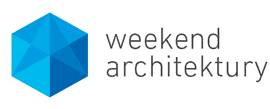 Konkurs  dla projektantów wnętrze "Współczesny Salon Gdyński"W dniach 25-28.08.2016 r. odbędzie się w Gdyni VI już edycja Weekendu Architektury. Podobnie jak w poprzednich latach, jednym z towarzyszących mu wydarzeń będzie konkurs dla projektantów wnętrz, połączony z wystawą i debatą pokonkursową.Oficjalnymi partnerami konkursu są miesięcznik "M jak Mieszkanie" oraz portal Archirama.pl. W VI edycji przedsięwzięcia, uczestnicy konkursu będą mieli za zadanie zaprojektowanie nowoczesnego, estetycznego oraz funkcjonalnego „Współczesnego Salonu Gdyńskiego”. Przestrzeni, która może być wielofunkcyjna, a więc mogącej przetransformować się szybko np. w sypialnię, jadalnię, czy salę kinową lub zaprojektowanej jako reprezentacyjny salon, - wyjątkowe miejsce spotkań z charakterem. Chętnych do wzięcia udziału w konkursie prosimy o zadeklarowanie się do końca lipca. Ostateczny termin przysyłania prac to 18 sierpnia 2016 r. Wszelkie informacje na temat konkursu znajdują się w regulaminie zamieszczonym na stronie internetowej Agencji Rozwoju Gdyni (http://arg.gdynia.pl/do_pobrania.html). więcej informacji: www.weekendarchitektury.pl  oraz www.modernizmgdyni.pl 